Дата. ДеньнеделиНазвание занятияЦель занятияКартинки. СсылкиВопросыИгры. Упражнения24.01.24гСреда  Ознакомление с окружающим миромТема: «Радио» .Побуждать детей составлять рассказы о предмете с опорой на алгоритм (условные символы; материал, назначение, составные части; принадлежность к природному или рукотворному миру.https://tarasova-zhukdou3.edumsko.ru/folders/post/2609625Материал. Микрофон; предметные картинки (яблоко, ботинок, стул, кастрюля, мяч, цветок, огурец, смородина, кот, шуба); алгоритм описания предмета; две карточки с условными символами: «рукотворный мир», человек и «природный мир» – дерево.  Ребята, вы ничего не находили? Давайте поищем у нас в группе. Если найдете какие-нибудь картинки, несите сюда. Кто нашел предмет из меха, у которого есть воротник, рукава, пуговицы, спинка, необходимый для прогулок в холодную погоду? Куда ты отнесешь одежду? (Карточке, на которой нарисован человек.) Почему? (Это предмет рукотворного мира.) Почему ты думаешь, что это предмет рукотворного мира? Снежинки»Стою и снежинки. владошку ловлюРитмичные удары пальцами левой руки, начиная с указательного, по ладони правой руки.
Я зиму, и снег, и снежинки люблюРитмичные удары пальцами правой руки, начиная с указательного, по ладони левой руки.
Но где же снежинки?На вопрос сжать кулаки, на ответ —
В ладошке вода
,разжать.
Куда же исчезли снежинки? Куда?На первый вопрос сжать кулаки, на второй — разжать.
Растаяли хрупкие льдинки-лучи.Мелкие потряхивания
расслабленными ладонями.
Как видно, ладошки мои горячи25.01.24Четверг   ФЭМП занятие 10  Ориентировка во времени. Зима. Количество и счёт . число 4.Геометрические фигуры квадрат.Познакомить с числом 4. Учить называть числительное по порядку. Обследовать квадрат осязательно-зрительным путем. рисовать квадрат по точкам . различать и называть время года-Зима.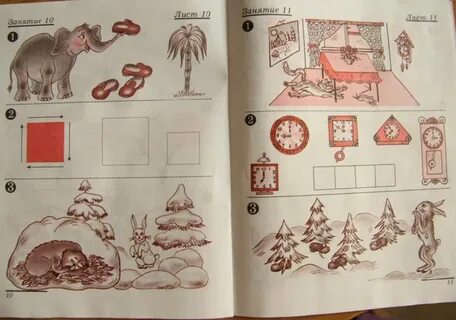 https://dskv179.ru/wp-content/uploads/2023/10/matem-3-4.pdf.pdf-Сколько ног у слона?-хватит ли слону туфелек?-Почему? (Да)(у слона 4 ноги и туфелек тоже 4) -какая фигура нарисована)-какие фигуры знает ребёнок?-Какое время года изображено на картинке?-как он догадался?Предложите посчитать  сколько туфелек дали слону и дайте задание провести линии от каждой туфельки к ногам слона._ предложите обвести по точкам квадрат .Загадывание загадки о зиме.27.10.23Пятница - 27.10.23Пятница Аппликация. Тема: ««Снеговик»-Учить детей наклеивать готовые формы (круги) в определенной последовательности,учитывая их величину и располагая в высоту от самого большого до самого маленького.-Учитьпредварительно, выкладывать на листе приготовленные детали, а затем наклеиватьполученное изображение на бумагу.-Закреплять знания о величине, форме, цвете.- Воспитывать аккуратность, правильно используя предназначенный материал.-Вызвать у детей радость от созданного ими изображения.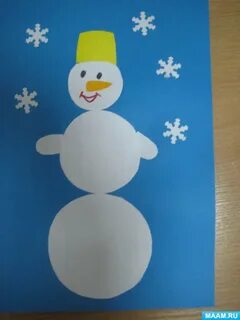 Давайте его, рассмотрим: он слеплен из трех комочковразных размеров: внизу самый большой ком, в середине поменьше, а вверху – самый маленький.А из чего у нашего снеговика сделан нос?-А какого цвета снеговик?-: А какого цвета морковка?Повторите, пожалуйста, из каких частей состоит снеговик? А из чегосделан нос снеговика?Загадка:Меня не растилиИз снега слепилиВместо носа ловкоВставили морковкуГлазки – угольки,Ручки – сучки.Холодный, большой...Кто я такой? (Снеговик).физминуткаСнеговик в лесу пропал (поднимают руки вверх, пальцы раскрыты)Он куда-то убежал (указательным и средним пальцем изображают бег)Может, испугался волка? (обнимают себя, изображают бег)Может, зайка сбил с дороги? (показывают руками ушки)И в сугробах тонут ноги (поочерёдно поднимают ноги).